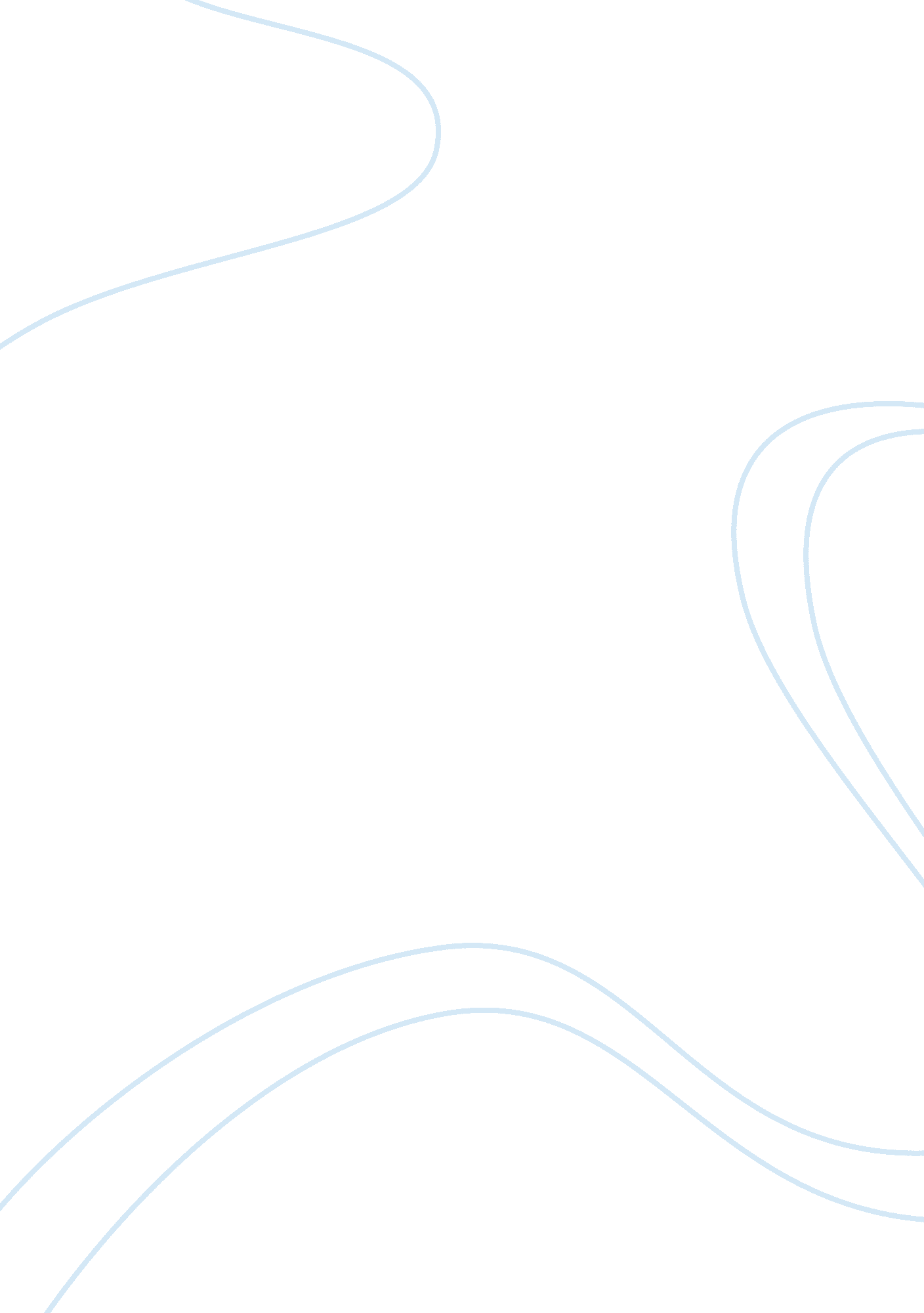 School captain speechEducation, School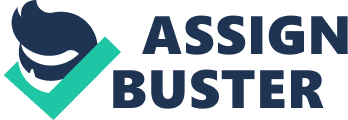 This Statement will be published electronically on the Intranet for all staff and students to read. Your statement should be no more than 200 words. You should consider the following questions: Why do you think you would be an appropriate Middle School Leader? I think I would be an appropriate middle school leader for these reasons I always showrespecttowards the teachers and my friends, i am always open-minded to new opportunities and new things that arise. I am really confident, responsible and motivated. I show high participation for themusicensembles that I take part in every week and early in the morning. I have been a school captain before at my old school in the junior school so I have plenty of experience in public speaking. What qualities do you possess to accomplish the tasks and responsibilities associated with being a leader? I will showresponsibility, enthusiasm, maturity, open minded I am trustworthy so people can trust me. I always possess honesty and wisdom and confidence. Also I am always positive and I listen to what other people have to say. If you were successful, what would you aim to achieve in yourleadershipposition? I would step up to my big leadership position as I would have big shoes to fill as school captain which I can do easily and all my peers and teachers are relying on me to do a good job as a leader for 2013. especially Mrs Janssens is relying on me to do a good job if I get school captain or the vice captain and in someone’s absence I would step up to the job straight away which I would always be happy to do. 